Goa Tourism Development Corporation Limited (GTDC) was set up on 30th March, 1982 to look after the commercial activities of the Government in the service industry of tourism in the state. The liabilities of the Government in the form of accommodation (hotels), vehicles, tours, boats and other properties were transferred to Goa Tourism Development Corporation Ltd to run and to manage the same with a view to promoting, developing in the state and to carry out business and to manage the welfare of the employees transferred along with the assets of the Government. Goa Tourism Development Corporation. Ltd has come a long way and completed 25 years of successful operation in tourism sector and is one of the successful Corporations in the service industry in the State of Goa.The company is governed by the Board of Directors appointed by the Government. The Board of Directors consists of 12 members. The shareholders consist of 7 members, all of whom are Government nominees. All the shares are held by the Governor of Goa, except 7 shares which are held by its nominees. The Managing Director is the Executive Head of Goa Tourism Development Corporation LtdQuality PolicyWe at GTDC are committed:To provide our service to our customers to their complete satisfaction.To give value for money spent by our guest.To optimally utilize available infrastructure and human resources. To create & project a customer friendly & professional image.To comply with quality management systems.To periodically review established quality objectives.To continually improves and enhance effectiveness of quality management systems.Mission Statement“At GTDC we strive to provide the finest Tourism related services to our guests. We vow never to sacrifice our professional integrity and to produce the highest quality work possible and pledge to stay true to it. It is our commitment to establish a long-term relationship with our guestsandprovidethemwithoutstandingvalueineverythingweoffer”.Vision StatementTo be a trusted guide to visitors in Goa for all their travel needs, and be a perfect exponent of Goa’s well-known hospitality.ORGAINISATION STRUCTURE: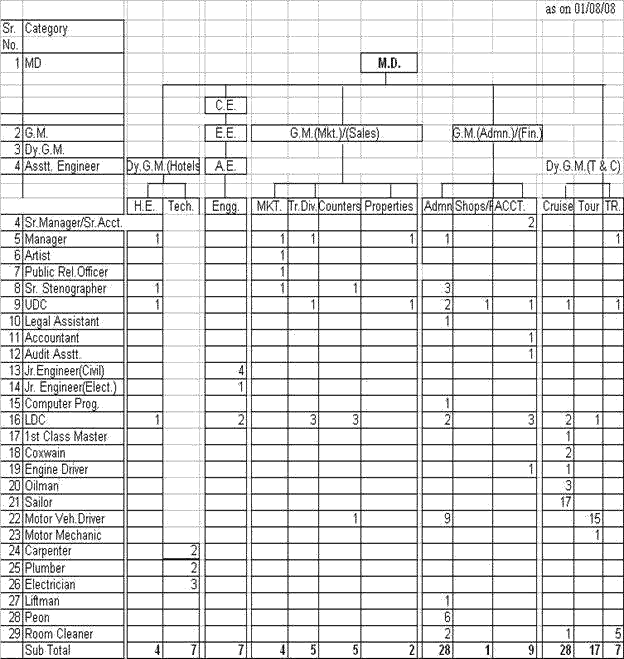 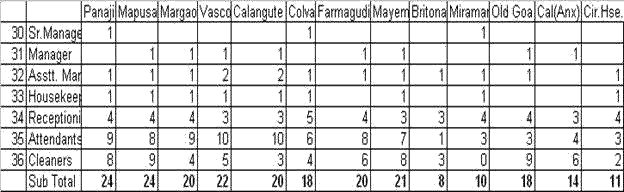 Manpower training for the tourism industryAnnual training programs are conducted for staff of GTDC at all levels to enhance their professional and personal development.Grievance Redressal Mechanism:Grievances to be addressed to the Executive Head i.e. Managing Director of Goa Tourism Development Corporation Ltd, who exercises all the powers conferred upon him under the Act.Important Contact DetailsGoa Tourism Development Corporation Ltd,Paryatan Bhavan, ndParyatan Bhavan, 2	Floor, Panaji-Goa, India 403001Tel: 0832 2437132/ 2437728/ 2438515/ 2438866Fax: +(91)-(832)- 2437433Email: reservations@goa-tourism.com Website: www.goa-tourism.comCORPORATE OFFICECHAIRMAN GTDC	MANAGING DIRECTOR GTDCDayanand Sopte	Nikhil DesaiChairman GTDC	Managing Director GTDCEmail : chairman@goa-tourism.com	Email : md@goa-tourism.comTel : +(91)-(832)-2438063	Tel Off: +(91)-(832)-24237159Fax : +(91)-(832)-2437433	Fax: +(91)-(832)-2437433HOTELS & MARKETINGGavin Dias(Hotels, Mktg & Cruises) Mobile : + 91 9405921882Email: gavindias@goa-tourism.comTel:(832)-2437132 / 2437728 / 2438515Fax. +(91)-(832) 22437433ADMINISTRATIONLaxmikant Vaigankar General Manager (Admin) Mobile: +91 9823011972Email: laxmikant@goa-tourism.comTel:(832)-2437132/2437728/2438515 Fax. +(91)-(832)-2437433Mob: +91 9422442275HOTELS & MARKETINGThelma MosesDy. General Manager (Hotels)Mobile : + 91 9822582382Email: dgmh@goa-tourism.comTel Off:. +(91)-(832)-2226515 / 2224132Fax. +(91)-(832)-22430133 / 2423926Mob: +91 9822486464/8888884914PUBLIC RELATIONS & MARKETINGDeepak NarvekarSenior ManagerMobile: +91 9422847166Email: deepak@goa-tourism.com Tel:(832)-2437132/ 2437728/ 2438515Fax. +(91)-(832)-2437433ADMIN & FINANCEKapil PaiguinkarDy. General Manager (Fin.)Mobile: + 91 9422442211Email : kapil@goa-tourism.comTel:(832)-2437132/2437728/2438515 Fax: +(91)-(832)-2437433Mob: +91 7798679838CRUISES, TOURS & TRANSPORTBernard AraujoDy. General Manager(Cruise, Tours & Transport)Mobile: +91 9422442275Email: dgmf@goa-tourism.com.Tel:(832)- 2437132 / 2437728 / 2438515Fax. +(91)-(832)-2423926TRAVEL & ADMINNinfa Da SilvaSr. Manager (Travel / Admin) Mobile: + 91 9881465776Email: armando@goa-tourism.com Tel:(832)-2226515/2224132Fax: +(91)-(832)-2437433Mob: +91 9689937287RESIDENCIESmWorking Hours:Corporate Office:9.30 a.m. to 5.45 p.m. (-5 days a week ) (Lunch break: 1.15 p.m. to 2.00 p.m.)Reservation Desk: 9.00 a.m. to 7.00 p.m. (-6 days a week ) Hotel Residencies: Hotel operations are open for 24 hours in rotation.Santa Monica Jetty8.30 am to 1.00 p.m. and 2.00 p.m. to 8.30 p.m.Airport Counter6.0 a.m. to 8.00 a.m. & 12.30 p.m. to 7.00 p.m. (daily).SERVICES:Business activities carried out by GTDC are in the form of Providing AccommodationPackaging of Sightseeing Tours & Tour Guides Conducting CruisesOrganising EventsPromoting tourism in hinterland / Eco-tourism Hiring out of VehiclesHiring out of Boats Facilitation CountersAppointment of Travel AgentsTie-up with private hotelsHousing of Shops, Shopping Complex & Restaurants Promotional CampaignsAccommodationGoa Tourism Development Corporation. Ltd is having chain of 12 hotels (Hotel Residencies) and providing accommodation for the visiting tourists to the State. These hotel residencies are situated on prime Goan beaches, important cities, port town, and interior hinterlands and close to World Heritage sites. Goa Tourism Development Corporation. Ltd caters to domestic and international tourists and the room tariff varies from Rs. 500/- to Rs. 3,500/- per day. All these residencies are having restaurant service, besides some are having conference halls, shopping centers, running variety of business activities in the residencies. The details of accommodation are as follows:-Summary of Residencies / HotelsResidencies establishment managed & run by GTDC -12Privatised (Mollem, Terekhol, Pernem) -3Rooms Beds12 hotels run by GTDC Ltd. 529 12003 hotels privatized 38 98Total 567 1298Tips For Guests:Check-in and check-out time –12 noon.Children between 4 to 12 years will be charged Rs. 25/- per day.Luxury tax is charged at the rate determined by Govt. of Goa from time to time.Presently luxury tax is applicable @ 5% for tariff from Rs. 500/- to Rs. 1,500/- per day, @ 8% for tariff from Rs. 1,500/- to Rs. 3,000/- per day and @ 10% on and aboveRs. 3,000/- tariff per day.The use of electrical appliances like iron, hot plate etc. and cooking is not permitted inthe rooms.Deposit your room keys and valuables at the Reception Counter against a Receipt.Goa faces a water shortage even though it receives abundant rainfall. Please usewater with care and caution..Do not use plastic bags; ask for paper bags. Do not litter beaches or places of historic importance with plastic or other waste in any public areas. In Goa, plastic is bannedin certain public areas.As a matter of concern for the environment, we change the room linen and towels everyalternate day. You could request for a daily change if required.Contact Reception for any assistance during your stay. Lock doors and windows whenyou leave the room.Before leaving your room, keep your room key with the Reception. Do not use your ownlock.Goa Tourism Dev. Corpn. Limited, conducts various tours and cruises known for safety and professional service. Please avail of tours and cruises conducted by Goa Tourism only.Swimming in the sea during the monsoon is not allowed. Do not venture into the sea under the influence of alcohol.Swimming in the sea is dangerous. Swim only in safe areas where a lifeguard is present.ToursGoa Tourism Development Corporation. Ltd is having 11 fleet of buses, besides tourist cars that operate different tours / packages within and outside the State. The tours are as follows:Package ToursGo Tourism Development Corporation has introduced various Season and Off-Season Packages for the tourists.GTDC Monsoon Packages( 5 different packages) effective from 16th June, 2014.Tour GuidesGTDC uses the skilled services of 15 Government recognized tour guides who have been trained extensively and intensively in the culture, tradition and history of Goa.CruisesGoa Tourism Development Corporation Ltd is having 3 luxury cruise vessels i.e Santa Monica, Shantadurga, Poseidon which operates cruises. The cruises which are being operated on these vessels are as follows:There is lots of entertainment on board with young Goan  boys  and  girls  dancing  Goa's  famous folk dances of dekhni and fugdi. There is live music or DJ music for all to sing and  dance and have a jolly good time, while the boat sails down the river.Cancellation Rules on Booking of the following: Rules for Cancellation of Accommodation.25% when intimation is received 30 days or more in advance.50% when intimation is received more than 3 days (72 hours) or more but less than 30 days in advance.100% when intimation is received less than 3 days (72 hours) in advance.Charges will be debited against one day s advance.Cancellation or curtailment of period of stay refund if any will be at the discretion of the Manager of the unit.Cancellation of group booking will be charged 50% on room rent on its period of stay (5 rooms and above).Cancellation of any booking will be charged 50% for more than 3 days stay and 100% for less than 3 days for the period of stay during peak season.Rules For Cancellation Of Boato No cancellation of boat is allowed once booked.Rules For Cancellation Of Open Air Venues25% when intimation is received 30 days or more in advance.50% when intimation is received more than 3 days (72 hours) or more but less than30 days in advance.100% when intimation is received less than 3 days (72 hours) in advance.Rules For Cancellation Of Halls25% when intimation is received 30 days or more in advance.50% when intimation is received more than 3 days (72 hours) or more but less than 30 days in advance.100% when intimation is received less than 3 days (72 hours) in advanceRules For Cancellation Of VehiclesNo cancellation of vehicle is allowed once bookedOrganising EventsCore EventsThe Grape Escapade - FebruaryThewineandhautecuisinefestivalbrands„Goaasalifestyledestination . By highlighting our multi- cultural influences and artistic passions. It is an effort to bring together international wine makers and local patrons, hoteliers, restaurants and professionals from the entertainment, fashion and art milieu in a true blending of the east with the west.Carnival Bash- FebruaryDine&DanceinCarnivalstylecelebratedonboard SantaMonica with “King Momo” taking thereignandorderinghispeopletoeat,drinkandmakemerry.Shigmo-MarchCelebrated by taking the cruise to spice plantation at Savoi and having local dances associated with the Sigmo festival as well as creating a riot of colours as Sugrishmak epitomizes –„Rainbow .Summer Escapade - MayIs an event held at Calangute Residency Garden Lawns and is a farewell to summer in May. The musical evening is so designed that it entertains tourists both internationals and domestic and also draws a lot of local families, thus creating a healthy interaction between thevisiting guests and local community.Sao João Fest- JuneCelebrated on board Santa Monica Luxury Launch every year on 24th June, the feast day of St. John Baptist to commensurate the leap of joy the saint gave in his Mother  Elizabeth s womb when Mother of Christ came to greet her. This festival coincides Monsoon promotional Campaign and is attended by tourists both from within the country and abroad as well as Goans who just love the Saint.Bonderam Fest –Divar- AugustGTDC organizes cruises with dinner on board by taking tourists and locals to witness the festivalsofflags“Bonderam”attheIslandofDivar.ThefestivaldepictsthefacetsofGoawithcolourful cultural floats.Ganesh Utsav –Special Cruise / Tour- AugustGanesh Utsav Special Cruise/Tour is organized during Ganesh Chathurthi celebrations. Guests have been taken to witness specially decorated and created Ganesh Idol in Ponda Taluka.World Tourism Day/ Week Celebration- SeptemberGTDC in association with Department of Tourism organizes World Tourism Day/Week. The Programmes/Events are organized on the theme of the World Tourism Day every year.Goa International Travel Mart-October Ya Ya Mayem Ya- OctoberThis is a festival held at Mayem Lake which is surrounded by lush green hills. This festival focuses on hinter land tourism and has gained popularity and to some extent succeeded to release the pressure from on-shore tourism to off-shore tourism i.e. Hinterland Tourism.Christmas Tree Celebration -DecemberGTDC in association with its Staff Welfare Association organizes Christmas Tree celebration for kids every year in Christmas week by inviting children of employees, organising games and giving away refreshments to the kids.Christmas Dine & Dance (Santa Monica)- DecemberGTDC organizes Christmas Dine & Dance on board Santa Monica every Christmas with live bandentertainmentand“SantaClaus”generously giving away prizes, presents and sweets to kids, the young and the young at heart.New Year Eve Celebration-DecemberIs celebrated in great pomp and gaiety by organising Dine & Dance on board Santa Monica with live band performance, cultural show, selecting the Queen and King and the burning of the “oldMan” whichisenjoyedtremendouslybytouristsandlocalsaswell.Assisted Events:Carnival Celebrations- FebruaryGTDC in association with Department of Tourism organizes Carnival in 4 main cities of Goa by forming State Level Carnival Celebration Committee.Tripurary Purnima (Boat Show)- NovemberGTDC extends assistance in organising Tripurary Purnima / Boat Show in the holy river of Valvanti at Vithal Temple premises at Sanquelim every year in the month of November.Government of Goa has declared this festival as a state festival. This festival receives tremendous response from tourists and local people. GTDC float special package for tourist to witness this spectacular Boat Festival under full moon glitter.Hiring out of VehiclesGTDC arranges all types of vehicles for tours /excursions /pickups /drops /arrivals /departures from Railway Stations, Airport, Bus Terminus to the respective GTDC Residencies or any other location within Goa and outside Goa rates as given below. Kilometer readings are calculated from Garage to Garage basis. Panaji is considered as Garage Station for all vehicle bookings. Passenger tax of respective State is applicable for vehicle hired for trips outside Goa.Central Excise Service Tax is applicable on mileage covered or rate determined by Govt. of Goa from time to time.Vehicles with capacityRATE FOR HIRE OF VEHICLES FROM 01.04.2014 to 30.03.2015Night Halt from 8.00 p.m to 8.00 a.m. 100 Kms.min 8 hours (Garage to Garage)Night Halt for outstation tours will be charged Rs.100/- in addition to charges shown in column 6.Detention is charged after 8 hours duty. P.S Rate subject to revision.Hiring out of BoatsBookings for boats can be done through Central Reservation Office (Phone Nos. +91 0832 2438866/2437701/2438002/2438003) –Fax No. +91 0832 2438126. Email: reservations@goa- tourism.com or Santa Monica Jetty (Phone Nos. +91 0832 2438754 /2437496) or any of GTDC Residencies/Facilitation Counters.Boats with capacitySeater Rowing/Pedal Boats –available at Mayem Lake View for boating purpose.Facilitation Counters:We have 6 facilitation counters at various locations like airport, railway station, Bus Stands. The details of the same are as below.Tie-up with Travel AgentsGTDC has dedicated travel agents who are registered with the Corporation all across India.Housing of Shops & Shopping Complex/RestaurantsGTDC residencies house various shops and restaurants. These services have been leased out to private enterprisers.Tips for TouristsDo not keep your valuables unattended during your stay at the beachesDo not indulge in drug offences, as these are punishable under the lawNudity on beaches and public places is forbidden and punishable under the lawFollow police traffic rules strictly. Keep your valid documents: driving licence,passport, etc in your possession while driving. Traffic circulation is on the leftDo not keep your money, passport in the custody of undesirable personsExchange your money through authorised banks /money changers only and insist on a receiptWhile shopping avoid touts and brokersShopping is recommended from Government emporiumsDonot purchase rail/air/bus tickets through strangers or unauthorised travel agents/tour operators but from authorised agencies/counters onlyVoltage in Goa is 220 volts AC 50 CyclesIn case of any difficulty contact the nearest Tourist Bureau or Police Station for help Tourist police are situated at strategic points. Tourists are advised to contact them for any assistance required during the visitAlways hire government approved tourist guides who invariably carry an ID cardSmoking and spitting not allowed in public placesGoa is a plastic free zone. Discourage any use of plastic bags etcObserve local traditions and customs while visiting religious placesWhile on the Beach - Beach Safety Patrol (Do s & Don ts)The lives of tourists are very precious to Goa Tourism Development Corporation. While most beaches in Goa are safe during fair weather, it is very important to follow certain rules before entering the sea.Locate the lifeguard on duty, consult him and then enter into the sea. Beaches that are safe on one day can be extremely treacherous on another, due to changing tidal activity.Always keep one person from your group on the shore to act as a lookout. He will be able to call upon the life guard should you need assistance.If there are no lifeguards or warning boards at a beach, consider it dangerous and do not enter.Entering into seawater after consumption of alcohol is highly dangerous and almost suicidal.Swimming in deep waters is not advisable, even for accomplished swimmers. If you do not know  to swim or have not experienced swimming in the sea, do not venture beyond the depth recommended by the Lifeguard.Tourists visiting beaches are requested to read the Caution Boards erected at the main entrance of the beach and to follow the instructions on them.Bathing / Swimming in the sea during monsoons is prohibited. It is extremely dangerous and may lead to death by drowning. Even trying to stand in ankle deep waters during monsoons is dangerous as the undercurrents can sweep you off your feet and drag you into deep waters. Monsoon season normally starts around 1st June and ends around 30th September.Incase of emergency , please call:Do consult the lifeguard on the beach before venturing into the water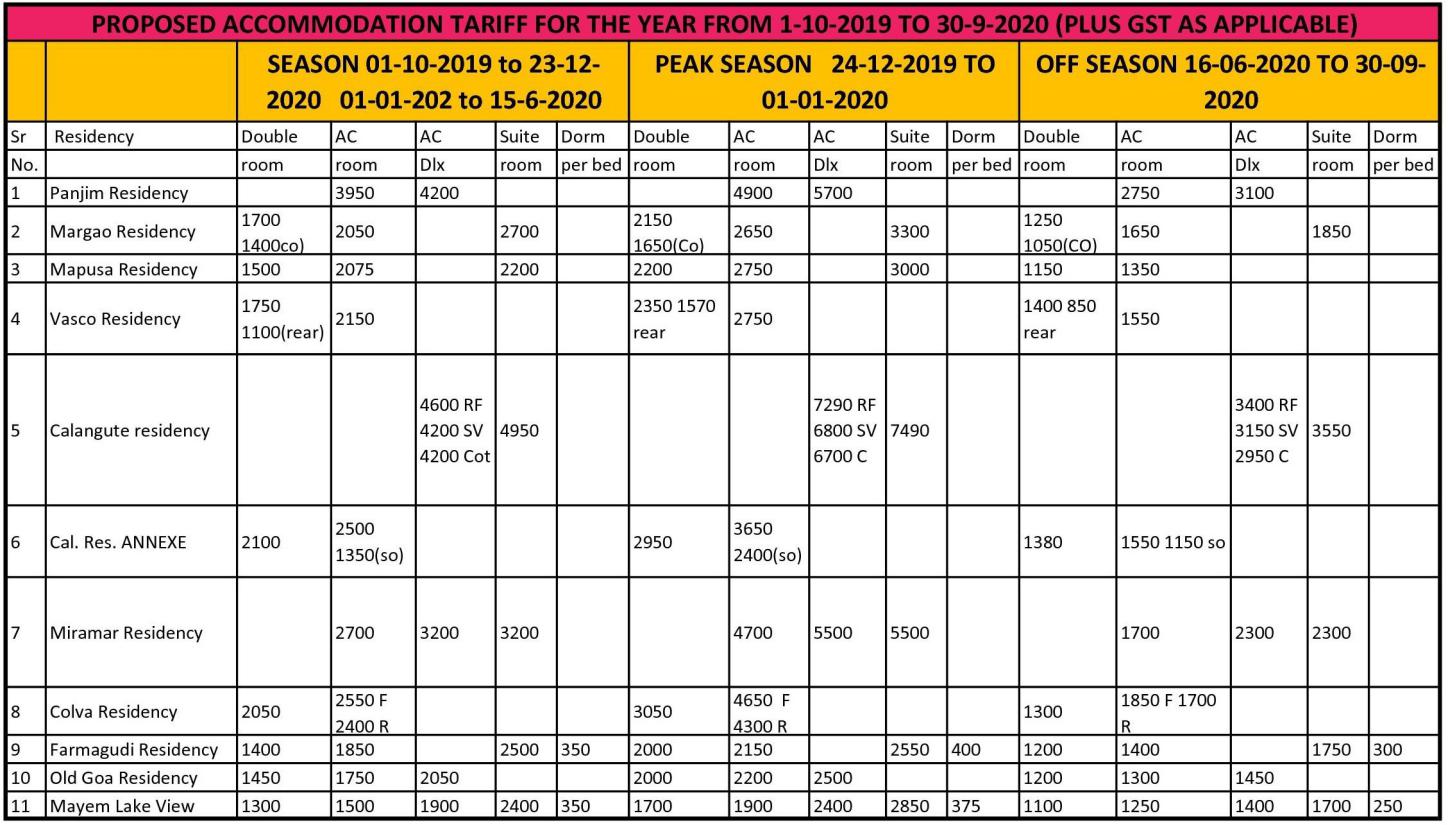 1. CityNo. ofRoomsType of RoomsHalla)	Panaji Residency45Double Room, AC Roomb)	Margao Residency70Double Room, ACRoom, AC suite/DLXMini AC (40)c)	Mapusa Residency48Double Room, ACRoom, AC suite/DLXMain Non AC (500), MiniAC (60)d)	Vasco Residency64Double Room, AC RoomMain Non AC (500), MiniAC (40)2. BeachNo. of RoomType of RoomsHallLawnsa) Calangute Residency58Double Room, ACRoom, AC suite/DLXCalanguteLawns (500)b)	Calangute Residency30Double Room, ACRoom, Dormitoryc)	Miramar Residency60Double Room, AC Room, AC suite/DLXMain AC (200),Mini AC (40)Coconut Grove (300), MiramarLawns (100)d)	Colva Residency47Double Room, ACRoomColva Lawns(200)3. Eco3. EcoNo. of RoomType of Rooms HallLawnsa)Farmagudi Hill3Double Room, ACFarmaguRetreatRetreat9Room, AC suite/DLX,diDormitoryGreensb)Old Goa Heritage4Double Room, ACain Non AC500)ViewView5Main Non AC500)c)Mayem Lake View1Double Room, AC7Room, AC suite/DLX,DormitorySr.TourDay / DaysRegular Tours1North Goa Tour (Ex- Panaji)Daily2South Goa Tour (Ex- Panaji)Daily3Dudhsagar Special (Ex- Calangute/Panaji)Seasonal (Wed &City Scapes –3 nights / 4daysPackage includes 3 nights stay at Margao/ Mapusa/ Vasco Residency, for a couple inclusive of breakfast,2 full day sightseeing tour by GTDC coach, 1Beach Bumming - 3 nights / 4 daysPackage includes 3 nights stay either at Miramar / Colva / Panaji Residency for a couple inclusive ofbreakfast, two full days sightseeing by GTDC coach,HoneymoonPackage - 3 Nights / 4 DaysPackage includes 3 night stay at Mayem Lakeview for a couple inclusive of pick up & Drop,Welcome Drink and cookies on arrival, breakfast , 1 full day North Goa tour & 1 day spice plantation tour by AC Taxi, , boat cruise on board Shantadurga/Santa Monica & 1 hour boating at Mayem lake.Heritage & Hill Retreat 3 Nights / 4 DaysPackage includes 2 nights stay at Old Goa Residency(Heritage View) and 1 night stay at FarmagudiResidency,for a couple inclusive of breakfast, pick up & drop & sightseeing tour by AC taxi, 1Coastal Delight 4 Nights / 5 DaysLeave your worries and wallet behind and spend your honeymoon dedicated to each other.The perfecthoneymoon awaits you in Goa, with this specially designed package. Offering you luxurious accommodation at our best resorts. Inclusive of Breakfast for 4 days.Stay 2 Nights at Miramar Residency & 2 nights at Calangute Residency. 1 full day sightseeing exploring the beautiful Goa.Tour & Lunch at Tropical Spice Plantation.Experience the wonderland of delights of Calangute and Miramar Beach.Breathtaking 2 hour cruise along the River Mandovi with entertainment and mouthwateringbuffet dinner.Dance to the tune of Tito s/club Mambos, a hangout for everyone and anybody inCity Scapes –3 nights / 4daysPackage includes 3 nights stay at Margao/ Mapusa/ Vasco Residency, for a couple inclusive of breakfast,2 full day sightseeing tour by GTDC coach, 1 hourBeach Bliss - 3 nights / 4 daysPackage includes 3 nights stay either at Miramar / Colva / Panaji Residency for a couple inclusive ofbreakfast, two full days sightseeing by GTDC coach,HoneymoonPackage - 3 Nights / 4 DaysPackage includes 3 night stay at Mayem Lakeview for a couple inclusive of pick up & Drop,WelcomeDrink and cookies on arrival, breakfast , 1 full day North Goa tour & 1 day spice plantation tour by AC Taxi, , boat cruise on boat Shantadurga /SantaCoastal Delight 4 Nights / 5 DaysLeave your worries and wallet behind and spend your honeymoon dedicated to each other.The perfect honeymoon awaits you in Goa, with this specially designed package. Offering you luxurious accommodation at our best resorts.Inclusive of Breakfast for 4 days.Stay 2 Nights at Miramar Residency & 2 nights at Calangute Residency. 1 full day sightseeing exploring the beautiful Goa.Tour & Lunch at Tropical Spice Plantation.Experience the wonderland of delights of Calangute and Miramar Beach.Breathtaking 2 hour cruise along the River Mandovi with entertainment and mouthwateringbuffet dinner.Dance to the tune of Tito s/club Mambos, a hangout for everyone and anybody in Goa. Besides a reasonable discotheque, itHeritage & Hill Retreat 3 Nights / 4 DaysPackage includes 2 nights stay at Old Goa Residency(Heritage View) and 1 night stay at Farmagudi Residency,for a couple inclusive of breakfast,pick up & drop & sightseeing tour by AC taxi, 1Sr. NoCruiseDayTimings1.SunsetCruiseDailyDep 6.00 pm (1 hrduration)2.SundownCruiseDailyDep 7.15 pm (1 hrduration)VehicleCapaci tyACRs(peNonAC(peDetentionper hourNight halt chargesper night in RsLarge35 pax5045100500Sumo Jeep09 pax161450300Bolero07 pax181650300Innova07 pax242250300WagonR04 pax141250300Honda City04 pax20-50300BoatsCapacitySanta Monica2Shantadurga1Sr No.PlacePh. Nos./ E-mail ids1Dabolim Airport0832-2540031, 2540829dabolimcounter@goa-tourism.com2Margao Railway Station0832-2715851 margaocounter@goa- tourism.com3Santa Monica Jetty0832-24387544TDC Head Office0832-2224132, 2226515,2226728gtdc@goa-tourism.com1. Ahmedabad2. Amravati3. Bangalore4. Chennai5. Chandigarh6. Delhi7. Goa8. Hyderabad9. Indore10. Jaipur11. Kolkata12. Mysore13. Mumbai14. Nagpur15. Nasik16. Pune17. Thane18. Solapur19. Ratnagiri20. KaradPlaceShopsRestauranta)	PanajiResidency8 (6 occupied)1Jetty Park6b)	MargaoResidency12 (1 Vodafone tower)1c)	MapusaResidency7(5 occupied)1d)	Vasco Residency28 (26 occupied, 1Vodafone tower)1a)Calangute Residency61b)	CalanguteResidency Annexe51c)	MiramarResidency3(none1d)	ColvaResidency11a)	Farmagudi HillRetreat1 (Panda Bus St.), 2Godowns1b)	Old Goa Heritage1c)	Mayem LakeView1d)	BritonaRiverside1(not operational)Shopping ComplexCalangute - 24 Shops, 3 RestaurantCalangute - 24 Shops, 3 RestaurantMapusa - 11 Shops, 3 OfficesMapusa - 11 Shops, 3 OfficesOld Goa –8Old Goa –8RestaurantsKeserval Spring (1)Keserval Spring (1)Vagator (1)Vagator (1)Anjuna (1)Anjuna (1)